АДМИНИСТРАЦИЯДМИТРИЕВСКОГО СЕЛЬСКОГО ПОСЕЛЕНИЯГАЛИЧСКОГО МУНИЦИПАЛЬНОГО РАЙОНАКОСТРОМСКОЙ ОБЛАСТИП О С Т А Н О В Л Е Н И Еот « 30 » мая 2019 № 30д. ДмитриевскоеОб утверждении отчета об исполнении бюджета сельского поселения за 2018 годВ целях исполнения статьи 264.2 Бюджетного кодекса Российской Федерации, администрация Дмитриевского сельского поселения ПОСТАНОВЛЯЕТ:1. Утвердить прилагаемый отчет об исполнении бюджета сельского поселения за 2018 год.2. Настоящее постановление вступает в силу со дня подписания и подлежит официальному опубликованию.Глава сельского поселения:                                                                    А. В. Тютин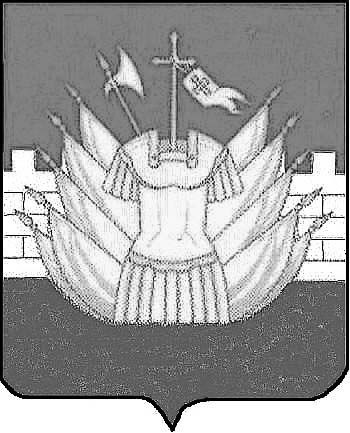 